PRIPOROČILNI SEZNAM ZA POČITNIŠKO BRANJE UČENCEV 3. TRIADELEPOSLOVJEBach, Richard: Jonathan Livingston Galebdrugačnost, galebi, simboli, svoboda, živali v domišljijiBeckett, Bernard: Genezaetika, prihodnost, roboti, šolaBlazon, Nina: Gospodar prekletstvačarovniki, fantastična bitja, fantastični svetoviCard, Orson Scott: Enderjeva igrabratje, sestre, šola, vojakiGaiman, Neil: Pokopališka knjigafantje, nadnaravno, pokopališča, sirote, smrt, vzporedni svetoviStiefvater, Maggie: Srhdružina, ljubezen, mladostniki, nadnaravno, preobrazbe, volkodlaki, volkoviBevc, Cvetka: Škampi v glavidružina, ljubezen, mladostniki, prijateljstvo, samopodobaHartnett, Sonya: Metuljdekleta, družina, mladostniki, odraščanje, prijateljstvo, skrivnostiKuijer, Guus: Ko sreča trešči kot strelaMuck, Desa: Nebo v očesu lipicancafotografije, konji, živali v naraviPeacock, Shane: Smrt v zrakudetektivi, kriminal, London, Sherlock Holmes (literarni junak)Vidmar, Janja: Kebariedeklice, drugačnost, družina, krivice, nepismenost, očetje, revščina, Romi, večkulturnostRozman, Andrej: Izbrane Rozine v akciji: pesmi za odrasle od 13. leta naprejmedbesedilnost, nonsensZorman, Ivo: Moj Danijel ljubezen, mladostniki, prijateljstvoŠegina, E.: Posnetek za dvaljubezen, mladostniki, prijateljstvoMontgomery, L. M.: Anne iz Avonlejeljubezen, mladostniki, prijateljstvoJurca, Branka: Ko zorijo jagode ljubezen, mladostniki, prijateljstvo, družinaJalen, Janez: Bobrizgodovina, mostiščarjiSaleški-Finžar; Fran: Pod svobodnim soncemzgodovina, PraslovaniTavčar, Ivan: Visoška Kronikazgodovina, čarovništvo, družina, krajaPavček; Tone: AngelipoezijaMal, Vitan: Baronov mlajši bratmladost, odnosi med brati, smrtSvetina, Peter: Škržati umolknejo opolnočikolesarjenje, potovanje, humorde Vigan, Delphine: No in jazbrezdomstvo, drugačnost, najstništvoMckay, Hilary: Žafran, izgubljeni angeldružina, posvojitev, samopodoba, umetnostFlegg, Aubry: Dekle v zelenemdekleta, glasba, 2. svetovna vojna, umetnostGardner, Sally: Rdeča ogrlicazgodovina, vrednote, FrancijaLowry, Lois: Iskanje modrefantastika, drugačnost, prijateljstvo, strpnostBrooks, Kevin: iBoyfantastika, računalništvo, internet, mladostnikiZusak, Markus: Kradljivka knjigrasizem, nasilje, rejništvo, poštenostRees, Celia: Čarovniška smrkljaAmerika, Indijanci, čarovništvo, zdravilstvo, pogumYumoto, Kazumi: Nepričakovan konec poletjaprijateljstvo, mladostniki, žalovanjede Wild, Emil: Bratova skrivnostdružina, skrivnosti, ljubezenHof, Marjolijn: Pravila trehIslandija, preživetje, stari staršiGreen, John: Krive so zvezdeljubezen, bolezen, smrtAmoto, Mary: Kitara za dvaglasba, ljubezen, mladostniki/ dodani kitarski prijemi in besedila pesmiNess, Partic: Sedem minut čez polnočdrevesa, fantastična bitja, družina, bolezenBaggatt, Julijana: Čisti (zbirka)človeštvo, katastrofe, preživetjeLowry, Lois: Varuh spominovdiktatura, družba, fantje, spominiFerri, Jean Yves: Asteriks (strip)besedne igre, zgodovina, pustolovščinePRIPOROČILNI SEZNAM ZA POČITNIŠKO BRANJE UČENCEV 2. TRIADELEPOSLOVJE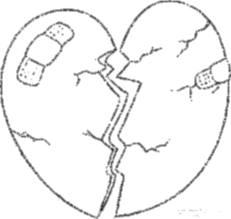 Brinx, Thomas: Same kokoši – razen Ruby; Sami petelini – razen Tima; Presneti Larry!Gluvić, Goran: Fantje, žoga, punce; Jaz sem vate, ti pa vame Jeier, T.: Fant z interneta Kokalj, Tatjana: Ukradena redovalnica Kuijer, Guus: Naj ljubezen gori kot plamen, amen Kömmerling, Anja: E-mail s poljubom Minte-König, Bianka: Preskus ljubezni; Zvezdništvo in ljubezenske težave; Ljubezenski napoj in čokoladni poljubček; Ljubezen in filmi Novak, Bogdan: Jaz sem vate Pregl, Slavko: Odprava zelenega zmaja; Srebro iz modre špilje Rebolj, T.: Goldenbruk in Sanja Rode, J.: Na potezi si, Vili! Sivec, Ivan: Ljubezen za eno poletjeŠtefanič, Helena: Grad nesrečne ljubezni: Friderik in Veronika Ullrich, H.: Ne poljubljaj čarovnic Vidmar, Janja: SuperzvezdaDavis, Jim: Garfield je zakon!; Garfield ma vas rad.; Garfield na dopustu. Garfield vam želi srečno!stripMuster, Miki: zbirka Miki MusterstripDahl, Roald: Jakec in breskev velikanka; Charlie in tovarna čokoladeLindsay, Norman: Čudežni gibnik: prigode Mirta Vodanoja in njegovih prijateljev, Vilija Viharnika in Sama Žagarja.pustolovščine, tatvine, živali v domišljijiMoers, Walter: Mesto sanjajočih knjig: roman iz Zamonijebesedne igre, fantastična bitja, fantastični svetovi, knjige, pošasti, pustolovščinePaolini, Christopher: Brisingr ali Sedem obljub Eragona, Ubijalca senc in SaphireBjartskularprijateljstvo, pustolovščine, zmajiAppel, Federico: Spomini na Aleksandra: zgodovinski roman za otrokezgodovinaBell, Alison: ZibbyPayne in upor na rdeči preprogidekleta, nesoglasja, odraščanje, prijateljstvoDuncan, Lois: Novice za psehišni ljubljenci, psi, živali v naraviGeason, Susan: Haremske spletke. Sokolov letspletke, zgodovinaHartnett, Sonya: Srebrni osličekbegunci, osli, pomoč, prijateljstvo, simboli, skrivnosti, vojaki, vojne, živali v naraviLawrence, Michael: Hudiček Matiček Lawrence, Michael: Nagechumor, pustolovščine, skrivnostiSteinhofel, Andreas: Riko, Oskar in senčne prikaznidetektivi, drugačnost, fantje, ugrabitveSuhodolčan, Leopold: Mornar na kolesuodraščanje, spominiVidmar, Janja: Kebariedeklice, drugačnost, družina, krivice, nepismenost, očetje, revščina, Romi, večkulturnostDahl, Roald: Odvratne rime ; Zverine grdinebesedne igre, medbesedilnost, nonsensEliot, Thomas Stearns: Mačkemačke, humorMuster, Miki: Zelena dolinadivji zahod, pustolovščineO'Dell, Scott: Otok modrih delfinovotoki, Indijanci, deklica, divjinaDorris, Michael: Deček po imenu Vidi za drevesiIndijanci, invalidnostWalliams, David: Mihec milijarderbogastvo, prijateljstvo, zapleti	Walliams, David: Babica barabica	humor, babice, bolezni, prijateljstvo, pustolovščine, smrt, tatvine, vnuki	Davis, Jim: Garfield	humor, mačke, živali v domišljiji	Herge: Let 714 za Sydney (strip)detektivi, ugrabitve, Indonezija, pustolovščine (zbirka Tin Tin)Lindgren, Astrid: Mio, moj Miodružina, fantastični svetovi, čustvaStanton, Andy: Gospod Gnilc (zbirka)humor, nemogoči zapleti, nepredvideni razpletiPOUČNA LITERATURA ZA VSE RADOVEDNEŽEPayne, Jan: Naj knjiga na svetu: najbolj nori rekordi, ki sta jih zakuhala narava in človekRooney, Anne: Velika knjiga o računalništvuinternet, programiranje, računalništvoDuša, Irena: Vzgoja starševmladostniki, odnosi, odrasli, starševstvo, vzgojaMuck, Desa: Blazno resno popolni; Blazno resno o seksu; Blazno resno slavni; Blazno resno o šoliBryson, Bill: Čisto kratka zgodovina skoraj vseganaravoslovje, odkritja, zgodovina, znanostDinwiddie, Robert: Drobci znanosti: vse, kar morate vedeti o znanosti, v majhnih in lahko prebavljivih porcijahMckay, Kim; Bonnin, Jenny: Postani ekofaca!: 100 stvari, ki jih lahko narediš, da rešiš planetekologija, okolje, varstvo okoljaAkiyama, Jin; Ruiz, Mari Jo P.: Dogodivščine v deželi matematičnih čudes.matematikaFiammingo, Raphael: Galilejeva življenja: popotovanje skozi čas in astronomijostripMoore, Dan: Biblija za bistroumnemiselne igreCerar, Miro: Kako sem otrokom razložil demokracijoEnright, Dominique; Macdonald, Guy: Knjiga za fante: kako boš v vsem najboljšiodraščanje, najstništvoLhote, Olivier; Clochard, Séverine: Hura za fante: vodnik za odraščajoče fanteodraščanje, najstništvoFoster, Juliana: Knjiga za punce: kako boš v vsem najboljšaodraščanje, najstništvoWeber, Uta: Vse o spolnosti. Za punceodraščanje, najstništvoThorWiedemann, Sabine: Ljubezen, in spolnost: vse, kar je treba obvezno vedetiodraščanje, najstništvoSaan, Anita van: 101 poskus z vodovoda, poskusi, kemijaMacdonald, Beverley: Zapisano s krvjo: kratka zgodovina civilizacije (z vsemi krvavimipodrobnostmi)zgodovinaVse knjige zbirke PustolovecIz Priročnikov za kakovostno branje oz. Priporočilnih seznamov mladinskih knjig, ki jih za vsako leto pripravlja Pionirska – center za mladinsko književnost in knjižničarstvo; dostopni tudi na spletni strani: http://www.mklj.si/index.php/digitalnaknjiznica/priporocilni-seznami/120-pregledni-in priporocilni-seznami-za-mlade